.Right Vine, Left VineBack Touches R & L, Heel SwivelsStep Lock R & LFwd R, 1/4 Left, Cross Shuffle, Side Rock, Cross ShuffleContact: Nancy Rosera moenslake@yahoo.comIt Wasn't Me, Baby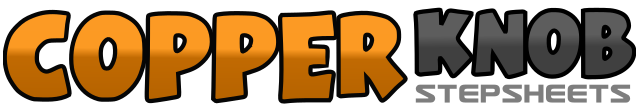 .......Count:32Wall:4Level:Absolute Beginner.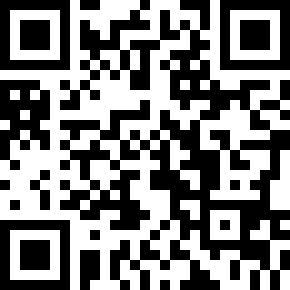 Choreographer:Nancy Rosera (USA) - January 2021Nancy Rosera (USA) - January 2021Nancy Rosera (USA) - January 2021Nancy Rosera (USA) - January 2021Nancy Rosera (USA) - January 2021.Music:It Wasn't Me - Chuck BerryIt Wasn't Me - Chuck BerryIt Wasn't Me - Chuck BerryIt Wasn't Me - Chuck BerryIt Wasn't Me - Chuck Berry........1 2 3 4Side R, L behind R, side R, touch L5 6 7 8Side L, R behind L, side L, touch R1 2 3 4Back R, touch L, back L, touch R5 6 7 8Heel swivels R, L, R, center1 2 3 4R Diag: fwd step R, lock L, fwd step R, hitch L5 6 7 8L Diag: fwd step L, lock R, fwd step L, hitch R1 2Fwd R, pivot 1/4 left3 & 4Crossing shuffle R L R5 6Side rock L, recover R7 & 8Crossing shuffle L R L